Parramatta High SchoolYr 9Assessment Policy  2021                 A guide for students and their parentsWhat is an assessment task and why is it so important?Assessment is the opportunity to show what you know and what you can do. Your assessment tasks will help to diagnose your strengths and weaknesses so that teachers can focus their teaching on what you need to learn to be successful at school. You will also find out about areas to concentrate on to improve.There are assessment tasks in each subject. The tasks that you will complete could be:formal examinationstestsassignmentsessayscreative worksfield studiesexcursion reportsin class assessment tasksAll formal assessment tasks contribute towards your achievement and grades and must be completed. The results of this work will be shown in your Half Yearly and Yearly Reports.All students will be given an assessment schedule for each subject. It will tell you when each assessment task will be held, what you will be assessed on, and what the task is worth. This schedule should be referred to throughout the year.You may also obtain clarification regarding your assessments from your teacher or the Head Teacher of the subject, provided you allow adequate time for a response.Please remember that your teachers have many responsibilities and demands on their time and that the opportunity to obtain advice is limited (they cannot be available 24/7).You are also required to complete class work and homework.Student’s Rights and Responsibilities:RightsStudents have the right to –Be given information about each task such asdates for each task;topic area and/or nature of assessment task;an approximate length or time for each task;mark value in relation to the total number of marks for the course; andhow marks will be earnedBe given Notification at least two weeks prior to formal TaskBe given meaningful feedback on their performance, ie why they received the Assessment Mark they did and how they may improve their performance.ResponsibilitiesCarefully read the assessment notification issued on the school’s pro formaPlan and mark the due dates for the tasks in your homework diary and on a  calendar at homeYou cannot be away ON the day or the day BEFORE any assessment task.In the event of unforeseeable circumstances, a misadventure form must be filled out.It is the responsibility of the student to see the Subject Head Teacher to organise an alternative catch up task/date on the FIRST DAY back to school.Check that any technology or equipment needed to complete the task is working before the due date (computer access and printing issues are not an acceptable misadventure)Keep your drafts of assignments as evidence of your workKeep a record of your submission of the taskKeep a record of your resultsMisadventure AppealAs the assessment marks are intended to be a measure of a student’s performance, applications must relate to illness or misadventure suffered immediately before or during the assessment that has affected the student’s performance. Applications may be in respect of:illness or injury – that is, illness or physical injuries suffered directly by the student which allegedly affected the student’s performance in the examination(s) (eg influenza, an asthma attack, a cut hand);misadventure – that is, any other event beyond the student’s control which allegedly affected the student’s performance in the examination(s) (eg death of a friend or family member, involvement in a traffic accident, isolation caused by a flood).If you do not complete the task on the due date an illness/accident/misadventure form must be completed with relevant documentations and submitted to the Subject Head Teacher within 5 working days. An Illness/accident/misadventure form can be found on the school website and at the end of this document.Unacceptable grounds for appealThe application process does not cover:attendance at a sporting or cultural event, or family holiday unless prior approval has been obtained from the PrincipalTechnology failure such as computer or printer malfunction cannot be taken as an acceptable reason for failure to submit an assessment task on time. It is the student’s responsibility to save his/her work frequently and also to back up their work.matters avoidable by the student (eg misreading of timetable; misinterpretation of examination paper).Late Submission PolicySubmit a Misadventure Form with a Medical Certificate or Letter from Parent/Guardian explaining the reason for lateness. This documentation must be handed to the class teacher the day the student returns to school after his/her absence/s and within 5 days of the task (Note that weekends count as days). DO NOT wait until the next time you have a lesson.Penalty and letter home will be awarded/sent for students who fail to submit the task without appropriate and timely documentation. Frequently Asked QuestionsWhat if you know in advance that you will be absent?If you know that you will be absent with sufficient reasone.g. a funeral or an approved school activity, urgent medical attention-you will need to explain the circumstances in writing, before the absence, to your class teacher and/or faculty Head Teacher and a new due date will be given.e.g. overseas trip, extended leave-you will need to obtain approval from the Principal and organise an alternate arrangement with the faculty Head TeacherWhat if you have been absent from school?When you have missed a lesson, it is your responsibility to check with your class teacher or peers to see if any relevant information about an assessment task has been provided and arrange to catch up the work.What happens when you hand in an assessment task?Your class teacher will keep records of the assessment task handed in and issue you with a receipt. In a formal examination, you will complete an examination attendance slip for each subject or your attendance will be noted on the class roll.What is malpractice?Malpractice is any activity undertaken by a student that allows them to gain an unfair advantage over othersMalpractice includes, but is not limited to:Copying someone else’s work in part or in whole, and presenting it as your ownUsing words, ideas, designs or the workmanship of others in practical and performance tasks without appropriate acknowledgementUsing material directly from books, journals, CDs or the internet or any other source without reference to the sourceBuilding on the ideas of another person without referring to the sourceBuying, stealing or borrowing another’s work and presenting it as your ownDamaging another student’s workPaying or having someone else complete the task for youSubmitting work which another person such as a parent, tutor, subject expert or a sibling has contributed substantiallyBreaking published school examination rulesUsing non approved aids during an assessment taskProviding false explanations for work not handed in by the due dateAssisting another student to engage in malpracticeWhat if you copy other people’s work?A penalty will be imposed for copying, plagiarism or having someone else do the work for you. What if you do not make a serious attempt or cheat?A penalty may be imposed if you do not make a serious attempt in an assessment task, produce irrelevant or offensive material, or cheat.Please Note:Parents will be informed of any instances of malpractice. Students have the right to appeal if they consider that the penalty imposed is not justified.Stage 5 Commerce Outcomes:A student:COM5-1 applies consumer, financial, economic, business, legal, political and employment concepts and terminology in a variety of contextsCOM5-2 analyses the rights and responsibilities of individuals in a range of consumer, financial, economic, business, legal, political and employment contextsCOM5-3 examines the role of law in societyCOM5-4 analyses key factors affecting decisionsCOM5-5 evaluates options for solving problems and issuesCOM5-6 develops and implements plans designed to achieve goalsCOM5-7 researches and assesses information using a variety of sourcesCOM5-8 explains information using a variety of formsCOM5-9 works independently and collaboratively to meet individual and collective goals within specified timeframes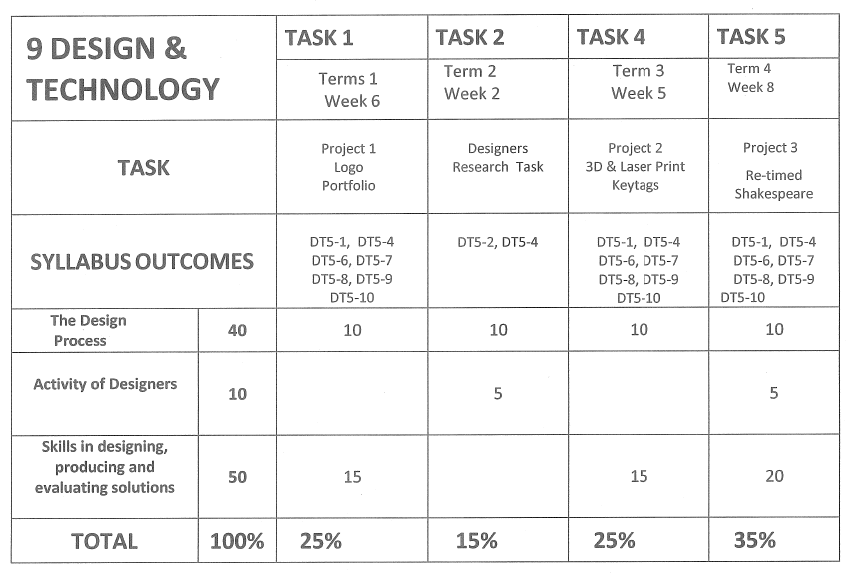 Year 9 Design & Technology Reporting OutcomesSemester 1 & 2Making and Performing are assessed simultaneously. Most tasks are prepared in class; the above schedule indicates the approximate assessment and/or completion date.Reporting Outcomes Assessed in Semester 1Demonstrates hygienic handling of food to ensure a safe and appealing product  FT5-1Describes the relationship between food consumption, the nutritional value of foods and the health of individuals and communities FT5-6Collects, evaluates and applies information from a variety of sources FT5-8Selects and employs appropriate techniques and equipment for a variety of food-specific purposes FT5-10Examines the relationship between food, technology and society FT5-12Reporting Outcomes Assessed in Semester 2Justifies food choices by analysing the factors that influence eating habits FT5-7communicates ideas and information using a range of media and appropriate terminology FT5-9Selects and employs appropriate techniques and equipment for a variety of food-specific purposes FT5-10Plans, prepares, presents and evaluates food solutions for specific purposes FT5-11Evaluates the impact of activities related to food on the individual, society and the environment FT5-13Stage 5: Year 9 Geography OutcomesA Student:GE5-1 explains the diverse features and characteristics of a range of places and environments GE5-2 explains processes and influences that form and transform places and environments  GE5-3 analyses the effect of interactions and connections between people, places and environmentsGE5-4 accounts for perspectives of people and organisations on a range of geographical issues GE5-5 assesses management strategies for places and environments for their sustainability GE5-6 analyses differences in human wellbeing and ways to improve human wellbeing GE5-7 acquires and processes geographical information by selecting and using appropriate and relevant geographical tools for inquiry GE5-8 communicates geographical information to a range of audiences using a variety of strategies Year 10 Graphics Technology Reporting OutcomesSemester 1 & 2Communicates ideas graphically using freehand sketching and accurate drafting techniquesDesigns and produces a range of graphical presentationsIdentifies, interprets, selects and applies graphics conventions, standards and procedures in graphical communicationsManipulates and produces images using computer-based drafting and presentation technologiesYear 9 Information Software and Technology Reporting Outcomes1. Describes and applies problem-solving processes when creating solutions (Semester 1)2. Designs, produces and evaluates appropriate solutions to a range of challenging problems (Semester 1 & 2)3. Communicates ideas, processes and solutions to a targeted audience (Semester 1 & 2)4. Critically analyses decision-making processes in a range of information and software solutions (Semester 1 & 2)5. Selects and justifies the application of appropriate software programs to a range of tasks (Semester 2)Subject to change with notice All assessment tasks are worked on and completed in class, unless students are otherwise notified.Year 9 Visual Arts Reporting Outcomes Demonstrates developing technical accomplishment, refinement and autonomy when applying different art making conventions and procedures to make artworks (5.1, 5.6)Makes artworks informed by their understanding of the frames, the conceptual      framework and the world as a source of ideas, to extend concepts and meaning in artworks. (5.2, 5.3, 5.4, 5.5) Applies their understanding of practice and the conceptual framework in critical and historical interpretations of art and demonstrates how the frames provide different interpretations of art (5.7, 5.8, 5.9)Demonstrates that art criticism and art history construct meanings for the making of artwork. (5.10)Notify the Faculty Head Teacher on the dayNotify the Faculty Head Teacher on the dayFirstday backDays Late1-56 +Penalty Rate10% per dayZero Mark9 COMMERCESemester 1 and 2 20219 COMMERCESemester 1 and 2 2021Task 1Task 2Task 39 COMMERCESemester 1 and 2 20219 COMMERCESemester 1 and 2 2021Term 1Week 8Term 3Week 7/8Term 4Week 4-5TASKTASKCommon Task:Research TaskConsumer and Financial DecisionsCommon Task:Literacy TaskLaw, Society & Political InvolvementCommon Task:Yearly ExaminationAll topicsPOSSIBLE ASSESSES SYLLABUS OUTCOMESPOSSIBLE ASSESSES SYLLABUS OUTCOMESCOM5-1, COM5-2, COM5-4, COM5-5, COM5-6, COM5-7, COM5-8, COM5-9COM5-1, COM5-2, COM5-4, COM5-5, COM5-6, COM5-7, COM5-8, COM5-9COM5-1, COM5-2, COM5-4, COM5-5, COM5-6, COM5-8TOTAL100%30%35%35%9 DRAMA
20219 DRAMA
2021Task 1Task 2Task 3Task 49 DRAMA
20219 DRAMA
2021Term 1Week 10Term 2 Week 10Term 3Week 7Term 4Week 7TASKTASKPlaybuildingGroup PerformanceHalf Yearly Individual Performance Group PerformanceScripted Group Performanceand Review ExamOUTCOMESOUTCOMES5.1.1,.5.1.2,.5.1.3,5.1.4, 5.2.1, 5.2.2, 5.2.35.1.1,.5.1.2,.5.1.3,5.1.4, 5.2.1, 5.2.2, 5.2.3, 5.3.1, 5.3.2, 5.3.35.1.1,.5.1.2,.5.1.3,5.1.4, 5.2.1, 5.2.2, 5.2.35.1.1,.5.1.2,.5.1.3,5.1.4, 5.2.1, 5.2.2, 5.2.3, 5.3.1, 5.3.2, 5.3.3Making*35%1051010Performing* 35%1051010Appreciating20%1010Log Book 10%10TOTAL100%20%20%30%30%Year 9 Drama Report OutcomesYear 9 Drama Report Outcomes1Devises, interprets and enacts drama2Contributes and develops ideas in improvisation and play-building3Applies acting and performance techniques to communicate meaning in group performances.4Employs a variety of performance styles and dramatic techniques to create dramatic meaning in individual performances5Responds to and reflects on the elements of drama, performance styles and theatrical conventions.6Analyses and evaluates the contribution of individuals and groups to processes and performances in drama.9 ENGLISH9 ENGLISHTask 1Task 2Task 3Task 49 ENGLISH9 ENGLISHTerm 1Week 10Term 2Week 9Term 3Week 8Term 4Weeks 4/5TASKTASKCommonHEARTS & MINDSNAPLAN Style ResponseClass BasedTHEME/GENRE STUDY (NOVEL) Analytical WritingCommon REPRESENTATIONS OF IDENTITYDiscursive Writing TaskClass BasedCROSSING BOUNDARIES - SHAKESPEAREGroup Performance & ReflectionSYLLABUS OUTCOMESSYLLABUS OUTCOMES1A, 3B, 5C1A,  3B, 5C1A, 3B, 5C,  7D, 8D1A, 2A,  4B, 5C, 6C, 8D, 9EReadingReading555WritingWriting3015255Viewing &RepresentingViewing &Representing5SpeakingSpeaking5TOTAL100%30%20%30%20%9 FOODTECHNOLOGY9 FOODTECHNOLOGYTASK 1TASK 2TASK 3TASK 49 FOODTECHNOLOGY9 FOODTECHNOLOGYTerm 1Week 9Term 2Week 4/5Term 3Weeks 6-7Term 4Week 3/4TASKTASKNutrition Research Task Practical ExamCultural Food Project  Yearly ExamPOSSIBLE SYLLABUS OUTCOMESPOSSIBLE SYLLABUS OUTCOMESFT5-3,FT5-6,  FT5-7, FT5-8, FT5-11FT5-12FT5-1, FT5-10, FT5-11FT5-8, FT5-9,  FT5-10, FT5-11, FT5-12FT5-2,FT5-3,FT5-6, FT5-7,FT5-12, FT5-13Knowledge and understanding 401525skills in researching, evaluating and communicating 201010skills in designing, producing and evaluating 402020TOTAL100%25%20%30%25%YEAR 9 Sem. 1FRENCH2021YEAR 9 Sem. 1FRENCH2021Task 1Task 2YEAR 9 Sem. 1FRENCH2021YEAR 9 Sem. 1FRENCH2021E-mailTourSYLLABUS OUTCOMESSYLLABUS OUTCOMESLFR5-2CLFR5-3CLFR5-4CLFR5-6ULFR5-7ULFR5-1CLFR4-4CLFR5-5ULFR5-8UCommunicatingInteractingCommunicatingAccessing & RespondingCommunicatingComposingUnderstandingSystems of LanguageUnderstandingThe Role of Language and CultureTotal = 40%Total = 40%15%25%YEAR 9 Sem. 2FRENCH2021YEAR 9 Sem. 2FRENCH2021Task 3Task 4YEAR 9 Sem. 2FRENCH2021YEAR 9 Sem. 2FRENCH2021SéjourRécomptageSYLLABUS OUTCOMESSYLLABUS OUTCOMESLFR5-2CLFR5-3CLFR5-7ULFR5-1CLFR5-4CLFR5-5ULFR5-6ULFR5-8UCommunicatingInteractingCommunicatingAccessing & RespondingCommunicatingComposingUnderstandingSystems of LanguageUnderstandingThe Role of Language and CultureTotal = 60%Total = 60%30%30%STAGE 5 YEAR 9 GEOGRAPHY Semester 1 & 22021STAGE 5 YEAR 9 GEOGRAPHY Semester 1 & 22021Task 1Task 2Task 3Task 4Task 5STAGE 5 YEAR 9 GEOGRAPHY Semester 1 & 22021STAGE 5 YEAR 9 GEOGRAPHY Semester 1 & 22021Term 1Week 7/8Term 2Week 3/4Term 3Week 6/7Term 3Week 9/10Term 4Week 3TASKTASKCommon Task:Topic TestSustainable BiomesCommon Task:Fieldwork TaskEnvironmental Change and ManagementCommon Task:Project Based Learning TaskChanging PlacesCommon Task:Skills TestAll topicsCommon Task:Oral TaskHuman WellbeingPOSSIBLE ASSESSED SYLLABUS OUTCOMESPOSSIBLE ASSESSED SYLLABUS OUTCOMESGE5-1, GE5-2, GE5-3, GE5-4, GE5-5, GE5-8GE5-1, GE5-2, GE5-3, GE5-7, GE5-8GE5-3, 5-5, 5-7, 5-8GE5-1, GE5-2, GE5-3, GE5-8GE5-3, GE5-4, GE5-6, GE5-7, GE5-8TOTAL100%20%20%25%15%20%9 Graphics Technology20219 Graphics Technology2021Task 1Task 2Task 3Task 4Task 59 Graphics Technology20219 Graphics Technology2021Term 1Week 9Term 2Week 1Term 3Week 4Term 4Week 3Term 4Week 6TASKTASKCommon ResearchTask:Jobs in graphics industryProject & PortfolioCommon Research Task:Design a bedroomProject & PortfolioCommon Semester TestSYLLABUS OUTCOMESSYLLABUS OUTCOMESGT4-2GT4-1, GT4-3GT4-7GT4-1, GT4-4GT4-5, GT4-6GT4-6Research skills10%10%Unit 125%25%Half yearly class test15%Drawing Skills10%20%Unit 225%25%Yearly exam15%20%TOTAL100%10%25%20%25%20%Information and Software Technology	Information and Software Technology	Information and Software Technology	Information and Software Technology	Assessment SummaryYear 9 Course
Assessment Commences Term 1, 2021Assessment SummaryYear 9 Course
Assessment Commences Term 1, 2021Assessment SummaryYear 9 Course
Assessment Commences Term 1, 2021Course ComponentsCourse ComponentsTask 1Task 2Task 2Task 2Task 3Task 4TimingTerm 2 Week 2Term 3 Week 3Term 3 Week 3Term 3 Week 3Term 4 Week 1Term 4 Week 3/4Task TypeIndividual ProjectProgrammingGroup Project Digital MediaGroup Project Digital MediaGroup Project Digital MediaGroup Project Internet and Website DevelopmentCommon Yearly ExamOutcomes Assessed5.2.1, 5.2.2, 5.5.25.1.1, 5.1.2, 5.2.1, 5.2.2, 5.5.1, 5.1.1, 5.1.2, 5.2.1, 5.2.2, 5.5.1, 5.1.1, 5.1.2, 5.2.1, 5.2.2, 5.5.1, 5.1.2, 5.3.2, 5.5.1, 5.5.25.2.3, 5.3.1, 5.4.1, 5.5.3Computer software and hardwareComputer software and hardware10%5555Problem solving and critical thinking to design & develop creative IST solutionsProblem solving and critical thinking to design & develop creative IST solutions20%105555Responsible and ethical attitude related to the use of ISTsResponsible and ethical attitude related to the use of ISTs10%5555The effects of past, current and emerging ISTs on the individual and societyThe effects of past, current and emerging ISTs on the individual and society10%10Communication and collaborative work for IST solutions for specific problemsCommunication and collaborative work for IST solutions for specific problems10%5555Option TopicsOption Topics40%101010101010Total WeightingTotal Weighting100%25%30%30%30%20%25%9 MATHEMATICS20219 MATHEMATICS2021Task 1Task 2Task 3Task 49 MATHEMATICS20219 MATHEMATICS2021Term 1 Week 7Term 2 Week 3/4Term 3Week 1Term 3Week 3/4TASKTASKAssignmentHalf YearlyTopic TestYearlyPOSSIBLE SYLLABUS OUTCOMES ASSESSEDPOSSIBLE SYLLABUS OUTCOMES ASSESSEDMA5.1-12SP MA5.1- 13SPMA5.2-15SPMA5.2-17SPMA5.3-4NA+ Working Mathematically OutcomesASSIGNMENT OUTCOMES +MA5.1-4NAMA5.1-9MGMA5.2-4NAMA5.2-6NAMA5.2-8NAMA5.3-7NA+ Working Mathematically OutcomesMA5.1-6NA MA5.1-7NAMA5.1-8MGMA5.1-10MGMA5.2-9NAMA5.2-10NAMA5.2-11MGMA5.2-12MGMA5.3-NAMA5.3-14MG+ Working Mathematically OutcomesALL OUTCOMES TO BE ASSESSED+ Working Mathematically OutcomesTOTAL100%15%30%25%30%9 MUSIC
20219 MUSIC
2021Task 1Task 2Task 3Task 49 MUSIC
20219 MUSIC
2021Term 1Weeks 2 - 10Term 2Weeks 5 - 6Term 3Weeks 5 - 6Term 4Weeks 3 - 4TASKTASKMusicology PresentationPerformance and Composition AssignmentComposition and Listening TestYearly Performance and Written ExaminationOUTCOMESOUTCOMES5.7, 5.8, 5.9 5.10, 5.115.1, 5.2, 5.3, 5.4, 5.5, 5.6, 5.125.4, 5.5, 5.6, 5.7, 5.8, 5.9, 5.105.1, 5.2, 5.3, 5.7, 5.8, 5.9, 5.10, 5.11, 5.12Performance30%Performance 15%Performance15%Listening  30%Listening Test10%Yearly Examination20%Composition30%CompositionWritten Response10%Composition 20%Musicology10%Presentation10%TOTAL100%10%25%30%35%Year 9 Music Reporting OutcomesYear 9 Music Reporting Outcomes5.1Performs selected music with appropriate stylistic features demonstrating solo and ensemble awareness5.2Understands musical concepts through analysis, comparison and discussion of music from different concepts5.3Understands musical concepts through aural identification, discrimination, memorisation and notation in music5.4Notates own compositions, applying forms of notation appropriate to the music selected for study.9 PDHPE 2021 9 PDHPE 2021 Task 1Task 2Task 3Task 4ParticipationValues9 PDHPE 2021 9 PDHPE 2021 Health, wellbeing & RelationshipsHealthy, safe & active lifestyles LivingHealthy, safe & active lifestyles LivingHealth, wellbeing & RelationshipsMovement Skill & performanceValues & AttitudesTASKTASKSafety Action PlanTerm 1 Week 6Article Analysis/ Short VideoTerm 2 Week 4Physical Activity Research ScaffoldTopic 5: Mental Health Group Video AwarenessFitness Testing & PracticalSkillsEffort, Participation & UniformSYLLABUS OUTCOMESSYLLABUS OUTCOMESPD5-2, PD5-7, PD5-9PD5-7, PD5-9, PD5-11PD5-2, PD5-6, PD5-7PD5-2, PD5-3, PD5-7PD5-4, PD5-11Knowledge & Understanding355101010Skills 451055520Values & Attitudes2020TOTAL1001515151520209 SCIENCE 9 SCIENCE Task 1Task 2Task 3Task 49 SCIENCE 9 SCIENCE Term 1 Week 7/8Term 2 Week 3/4Term 3Week 9Term 4 Week 3/4TASKTASKIndividual Depth studyHalf Yearly ExamPractical Exam Yearly ExamOUTCOMESOUTCOMESSC5 - 4WS to 9WS13ES, 14LW, 15LW SC5 - 6WS to 8WS11PW, 16CWKnowledge and understanding35%1520Planning and conducting investigations 25%10105Critical thinking and problem solving20%5555Communication 20%5555TOTAL100%20%25%20%35%9 VISUAL ARTS2021Task 1Task 2Task 3Task 49 VISUAL ARTS2021Week 2Term 4 (postponed unit. total time allocated: 15 weeks)Week 4Term 2Week 5Term 3Exam periodTerm 4TASKResolved Artwork 1& VAPDArt Criticism Task Resolved Artwork 2& VAPDYearly Examination SYLLABUS OUTCOMES5.1, 5.2, 5.35.4, 5.5, 5.65.7, 5.8, 5.9, 5.105.1, 5.2, 5.35.4, 5.5, 5.65.7, 5.8, 5.9, 5.10Making30%30%Critical & Historical Studies 15%25%TOTAL30%15%30%25%